Téma týždňa: Lesné zvieratká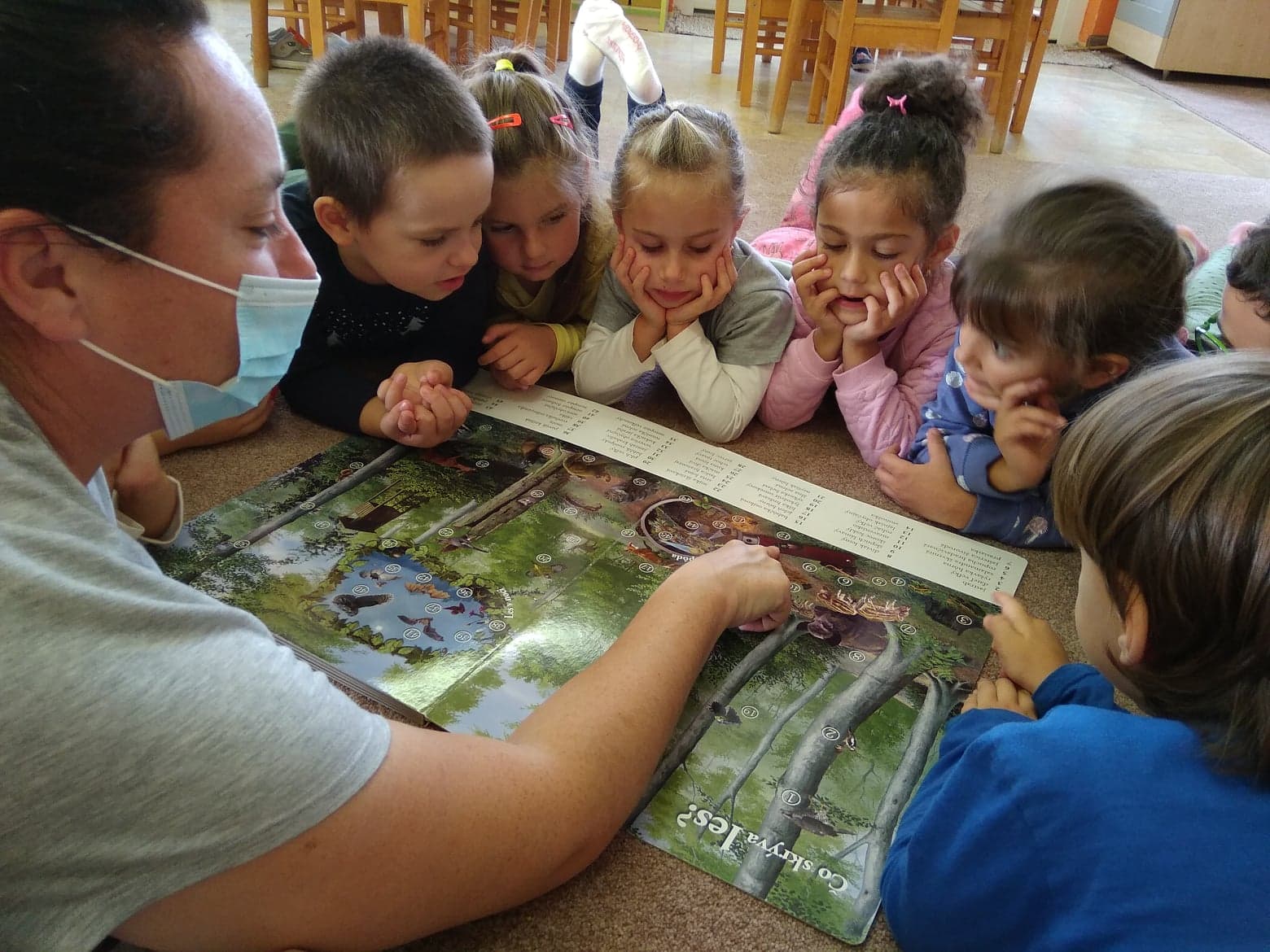 Rozprávame sa o lesných zvieratkách.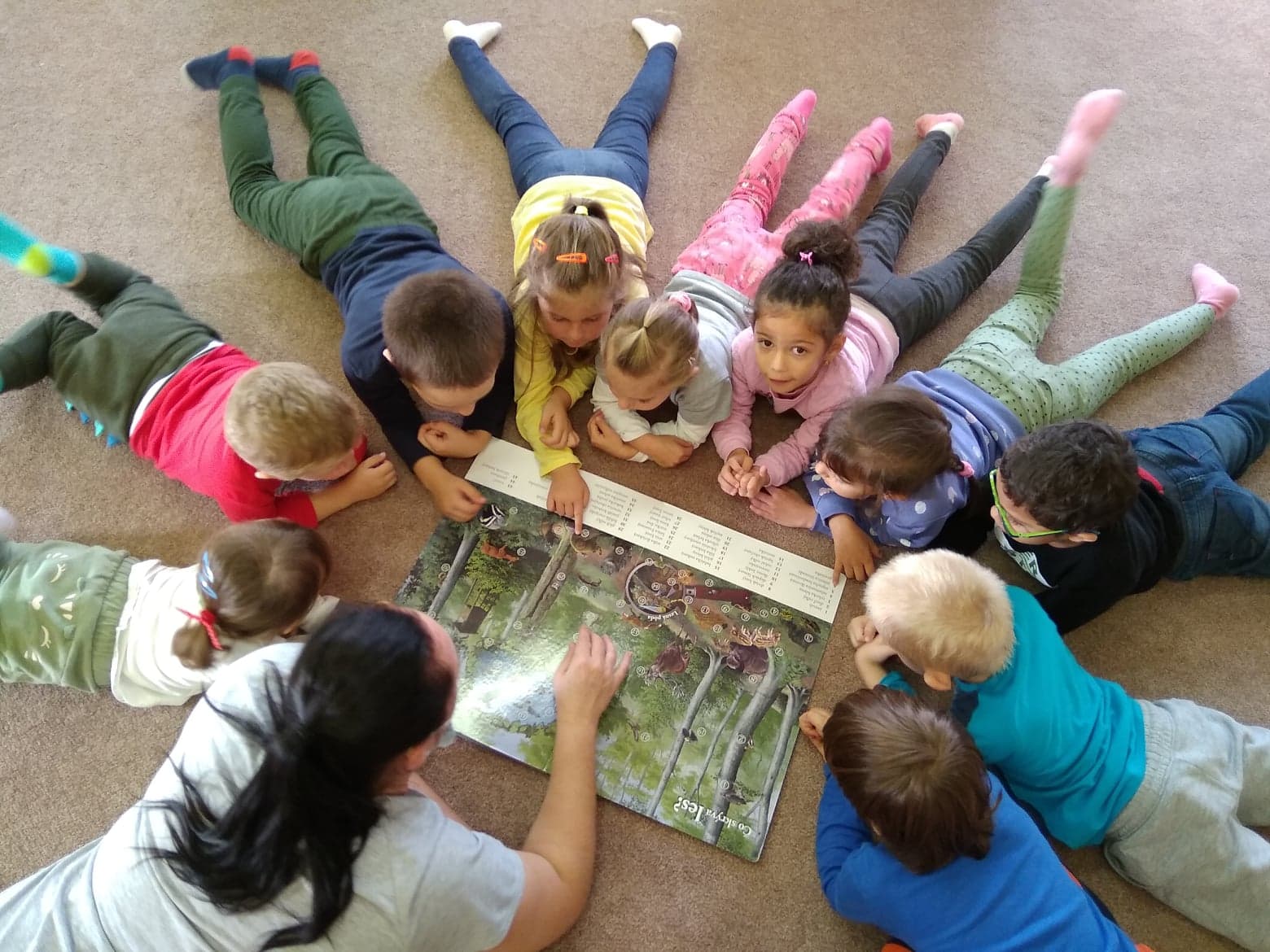 Hľadáme zvieratká, ktoré žijú v lese.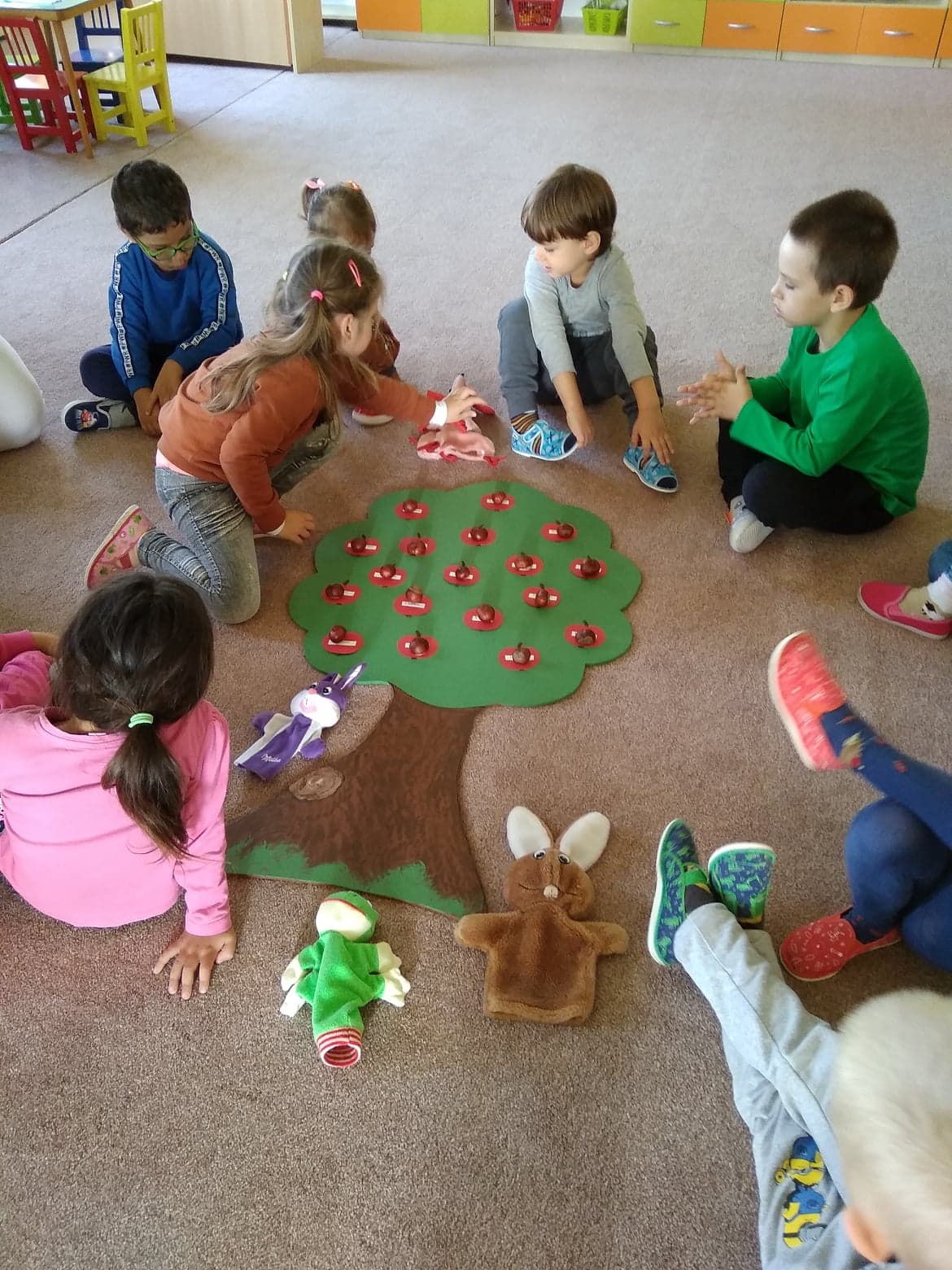 Utvrdzujeme si pojmy nad, pod, vedľa, na,...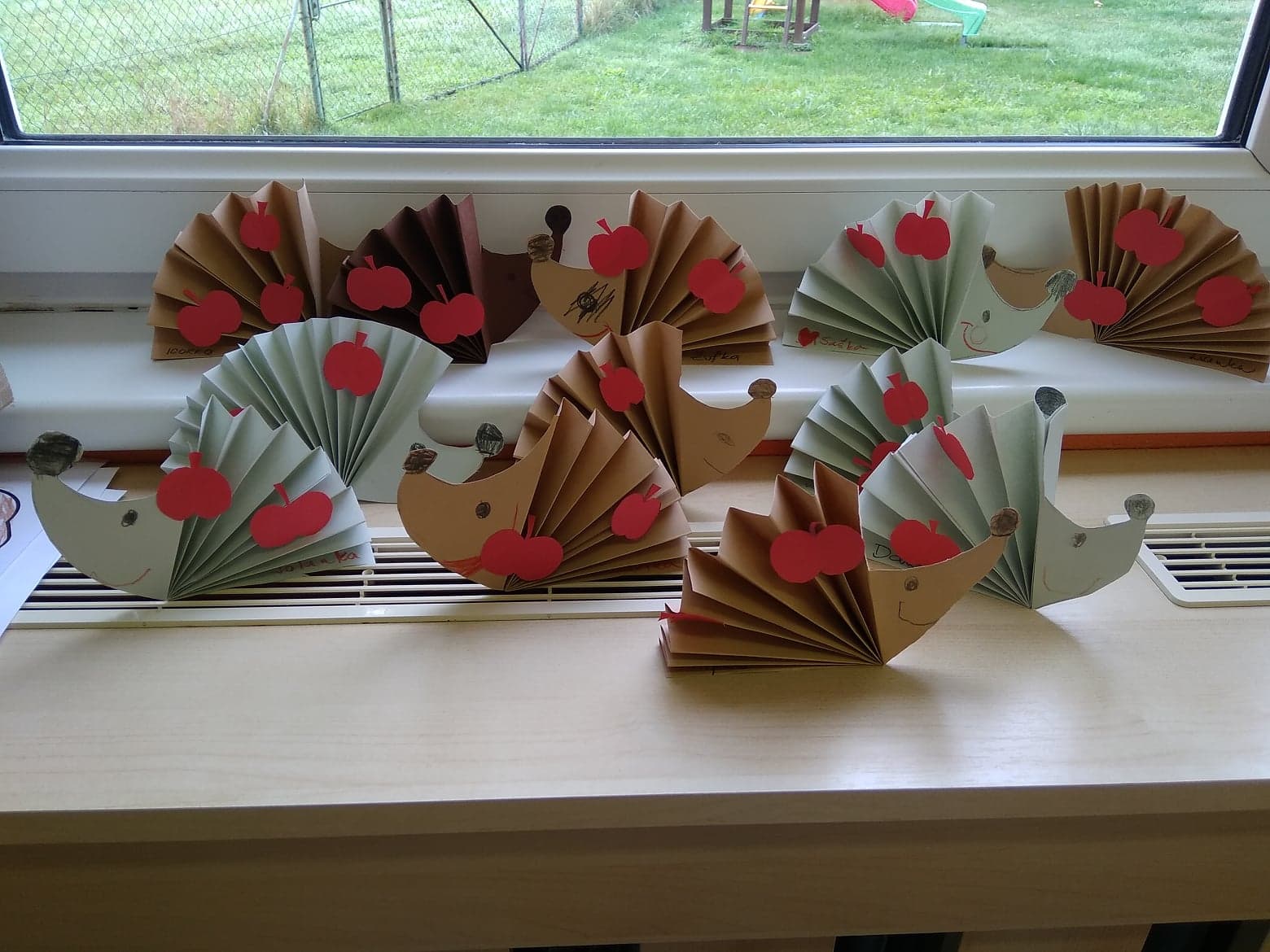 Naše šikovné rúčky vytvorili takéto lesné zvieratká – ježkovia.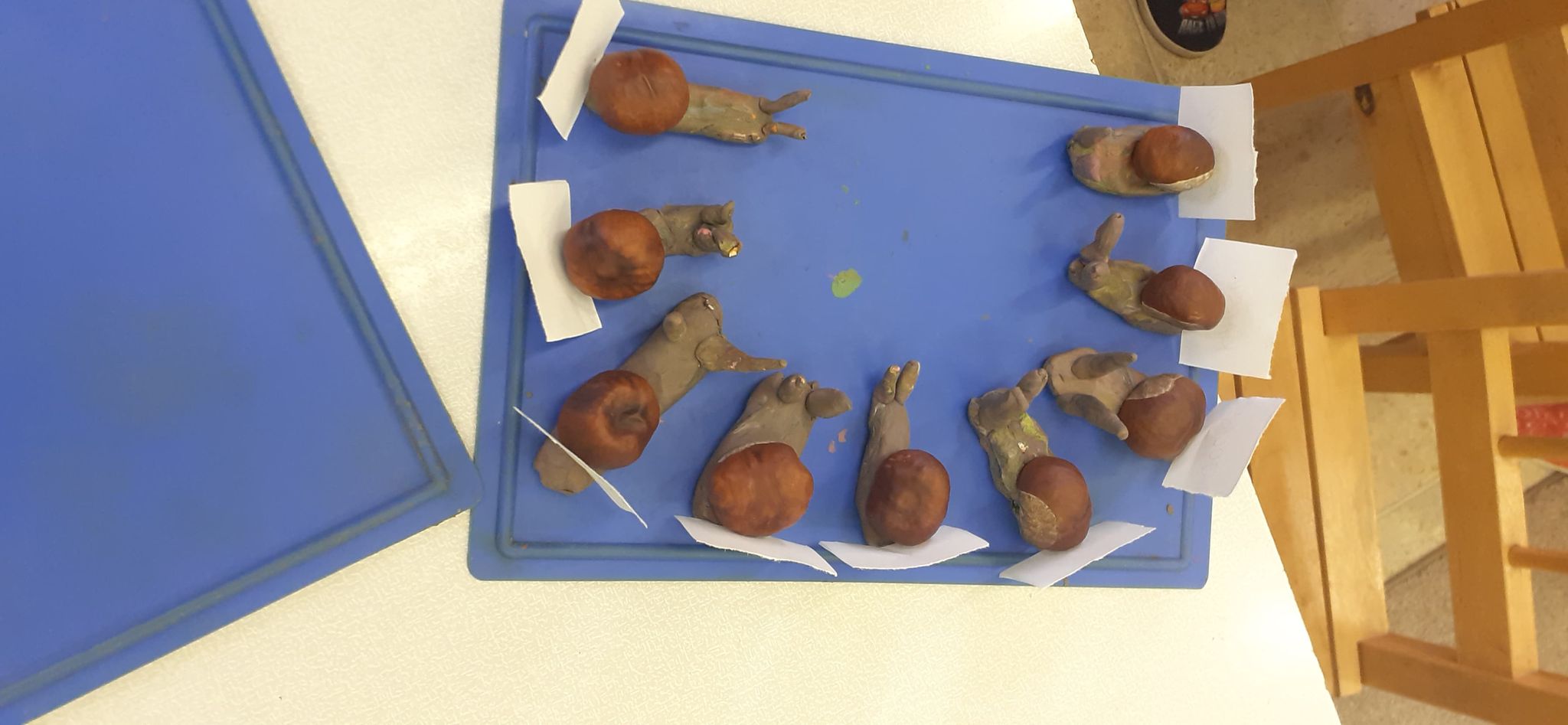 Naše šikovné rúčky vymodelovali takéto lesné zvieratká – slimáčiky.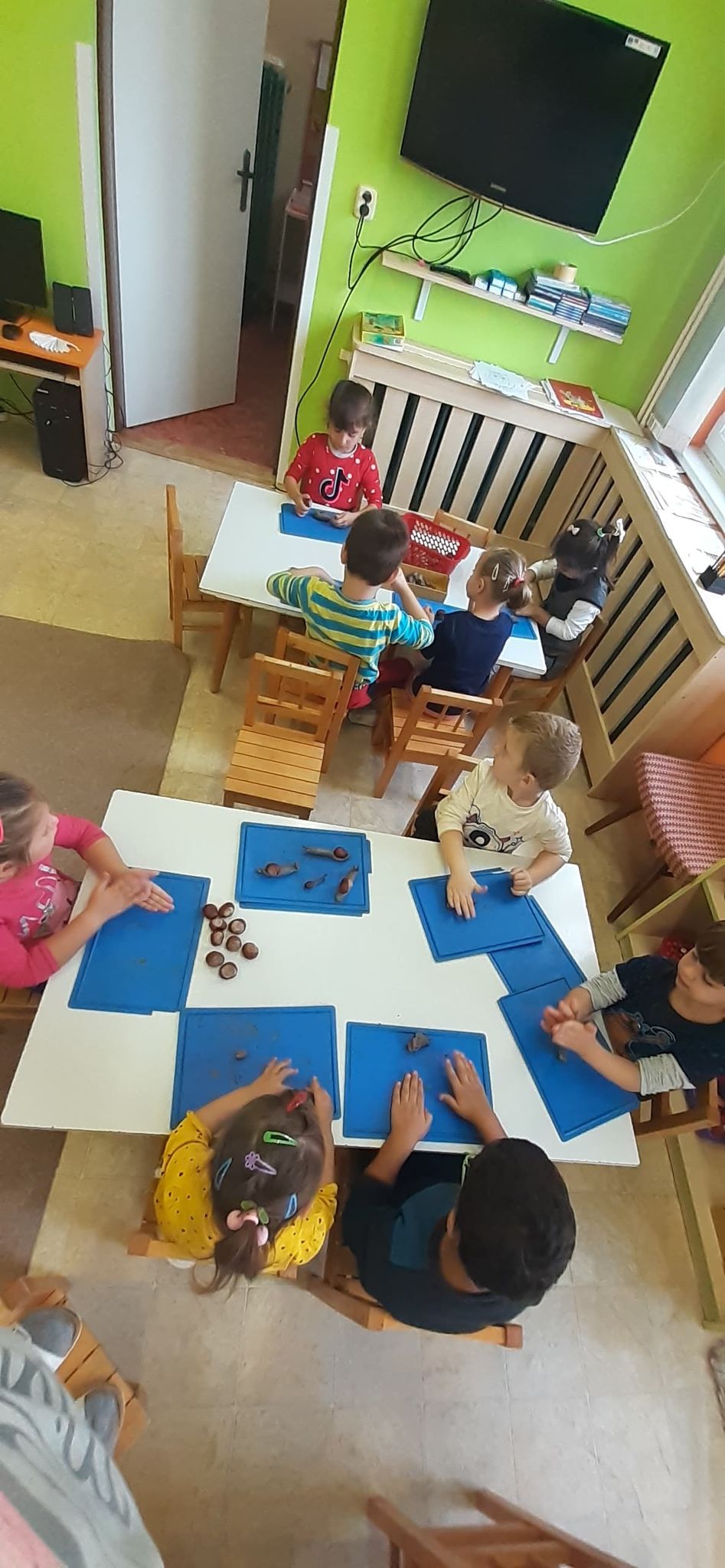 Modelujeme a cvičíme pršteky a dlane.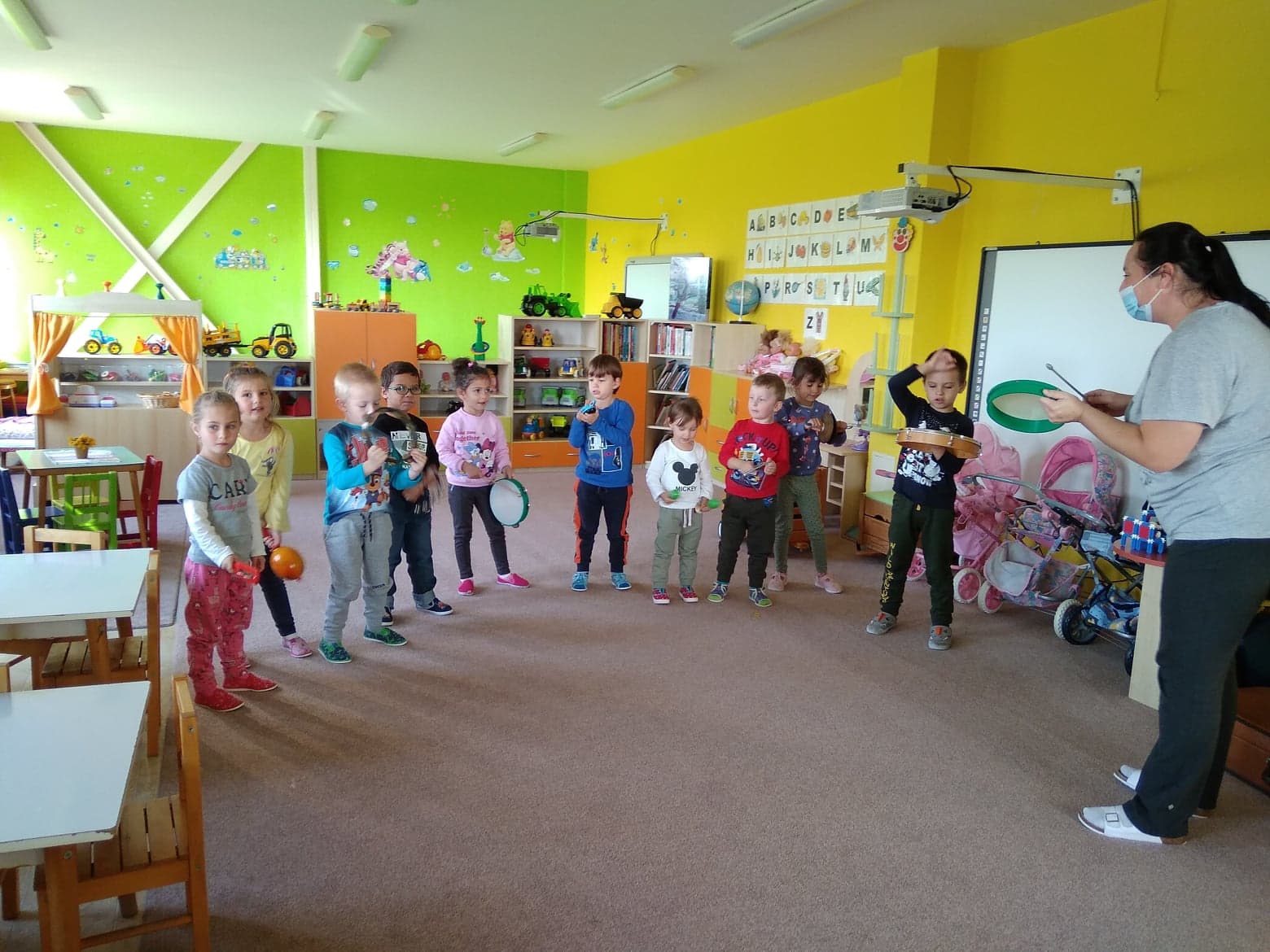 Máme hudobnú skupinu! – hráme a spievame piesne o lesných zvieratkách.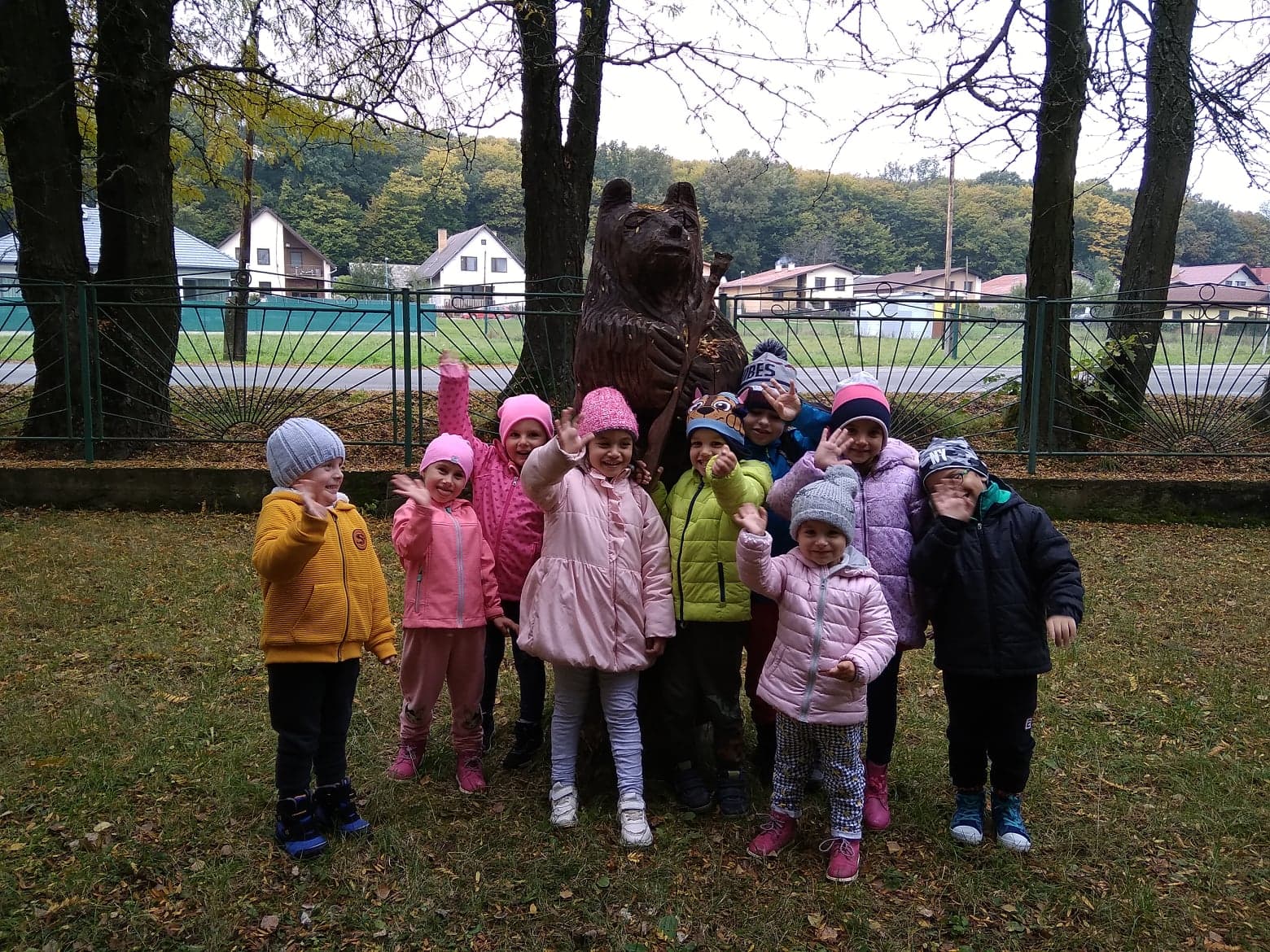 Na vychádzke sme sa stretli s medveďom.